令和６年３月１８日事務職員各位　　　　　　　　　　　　　　　　　　　　　　　　　清風会事務局　稲田 美智子石川 眞千子グループライン「清風会」のご案内　春暖の候、皆様にはますます御清祥のこととお慶び申しあげます。グループライン「清風会」のご案内をさせていただきます。昨年度お知らせしたとおり、清風会は、令和４年(2022年)度末をもって活動を終了いたしました。清風会は、平成８年(1996年)度の全国大会(香川大会)の折に「公立小中学校事務職員ＯＢの会」、公立小中学校事務職員経験者であれば誰でも入会できる会として発足し、その活動の趣旨を、事務職員協会の活動支援及び現職事務職員・ＯＢ相互の親睦と交流の推進としてきましたが、発足から２６年を経過し、当初の役割も概ね終えたものと考えました。今後は、現職並びに退職事務職員を問わず、ご希望される方にグループライン「清風会」に参加していただき、情報交換等ができればと思います。会費徴収や役員選出はありません。事務局も解散いたします。このグループラインには、下記のＱＲコードを読み取ってご参加ください。メール等を使わせていただく最後のご案内となりますので、すぐに参加されない方は、ＱＲコードを保存していただくか、協会ＨＰにも掲載予定ですので、アクセスしてご利用ください。スマートフォンのラインという気軽なツールで、現職・ＯＢの垣根を越えた親睦会として交流していきたいと考えています。以上、皆様方には大変お忙しいとは存じますが、いつからでも結構ですので、ご参加をお待ちしております。　末筆ながら、貴協会の益々のご発展と、皆様方のご多幸を願っております。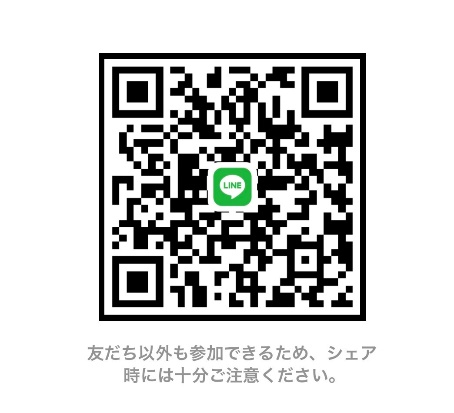 